VocabularyA  For each question, put a cross (x) under the English meaning that matches what you hear.You will hear each French word twice. Choose one correct answer only.B  For each question, put a cross (x) under the type of word you hear. 
You will hear each French word twice. Choose one correct answer only.Torion is from another planet. They like earth and speaking French but often forget word meanings, spellings and things like gender and verb forms. Help Torion by answering the questions in this quiz. 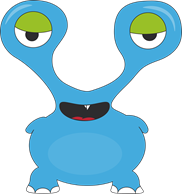 C  Translate the underlined French word to complete each English sentence.1. J’ai une carte			I have a _____________ .	2. Ça va mal.			It’s going _____________ .	3. Tu as un lit.			You have a _____________ . 4. Tu es indépendant ?		______  you here? 5. C’est pour toi ?			Is it for _____________ ?6. Elle est prudente.		She is _____________ .	7. C’est difficile ?			Is it _____________?.	8. Il a un bureau.			He has a _____________ . 9. Le cheval est jeune.		The horse is ________________. 10. Madame Pau a une idée.	_________ Pau has an idea.	D  Translate the underlined English words to complete the French sentence.1. It’s a drawing.				C’est _____ __________.			(write two words)2. Pierre is curious.				Pierre est _____________.			(write one word)3. It’s going badly.				_____ _____ mal.				(write two words)4. Is it important for me?			C’est ____________ _______ moi ?	(write two words)5. He has an answer.			Il a ______ _______________.		(write two words)6. A cat is ideal.				Un ___________ est __________.		(write two words)7. Every day it’s great.			___________ _______ c’est super.	(write two words)8. She is happy.				Elle est ___________________.		(write one word)9. Today it’s Thursday.			_________________, c’est jeudi.		(write one word)10. No, Mr Pau is serious!			___, __________ Pau est ____________ ! 	(write three words)Total marks available (Vocabulary): 40GrammarA Put a (X) next to the person the sentence is about.B  
Put a (X) next to two words that could finish this sentence about Arnaud (a boy). 
Put a (X) next to two words that could finish this sentence about Émilie (a girl).

C Write the French word for ‘a’.

1. _______  crayon (m)
2. _______  semaine (f)
D  Write the French for the English given in brackets. 1.  Tu ________ quoi ? (have)
2.  Elle   ________ jeune. (is)
3.  Tu ________ content ? (are)
4.  Je ________ présent. (am)
                                                                                             Total marks available (Grammar): 16ABCD1.Mr, SirgoodbyehelloMrs, Ms1.2.to beto readto haveto write2.3.posterbedroomdrawingSunday3.4.heyouIshe4.5.inundereveryon5.6.daytodaymiddayTuesday6.7.bravepencilcuriouscat7.This word is a good example of …This word is a good example of …This word is a good example of …This word is a good example of …This word is a good example of …ABCD1.a day of the weekpersonalityan activityan object2.an objecta mooda question worda day of the week3.an animala question worda day of the weekan object4.a foodan objectpersonalityan activity5.an objectan animala personan activity1 I  you [singular] she/he…est absente.4 I  you [singular] she/he…a une question.2 I  you [singular] she/he…as une moto.5 I  you [singular] she/he…suis là.3 I  you [singular] she/he…es calme.6 I  you [singular] she/he…ai un message.Tick two boxes.1. Arnaud est _______.a) jolie1. Arnaud est _______.b) drôle1. Arnaud est _______.c) anglaise1. Arnaud est _______.d) jeune1. Arnaud est _______.e) heureuseTick two boxes.2. Émilie est _______.a) curieux2. Émilie est _______.b) différente2. Émilie est _______.c) seul2. Émilie est _______.d) important2. Émilie est _______.e) difficile